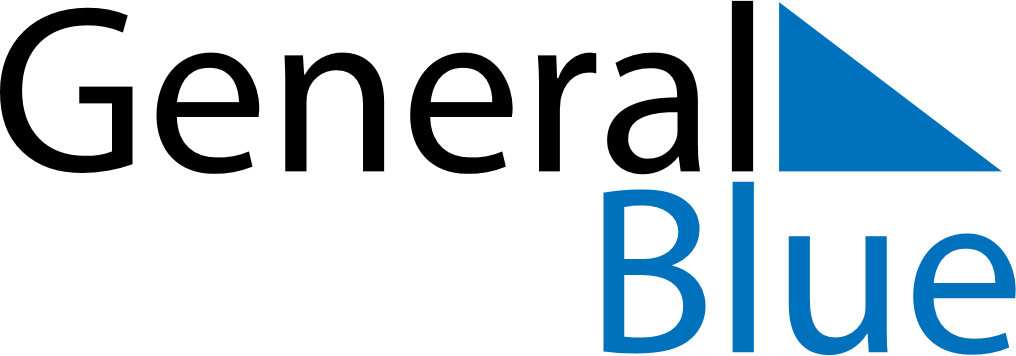 Weekly CalendarApril 11, 2021 - April 17, 2021Weekly CalendarApril 11, 2021 - April 17, 2021Weekly CalendarApril 11, 2021 - April 17, 2021Weekly CalendarApril 11, 2021 - April 17, 2021Weekly CalendarApril 11, 2021 - April 17, 2021Weekly CalendarApril 11, 2021 - April 17, 2021SUNDAYApr 11MONDAYApr 12TUESDAYApr 13WEDNESDAYApr 14THURSDAYApr 15FRIDAYApr 16SATURDAYApr 17